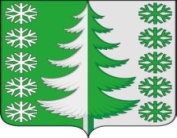 Ханты-Мансийский автономный округ – ЮграХанты-Мансийский районмуниципальное образованиесельское поселение ВыкатнойАДМИНИСТРАЦИЯ СЕЛЬСКОГО ПОСЕЛЕНИЯПОСТАНОВЛЕНИЕот 14.12.2020                                                                                                      № 43п. Выкатной					Об утверждении муниципальной программы энергосбережения и повышения энергетической эффективности на территории сельского поселения Выкатной на 2021-2023 годыВ соответствии с Федеральными законами от 06.10.2003 № 131-ФЗ «Об общих принципах организации местного самоуправления в Российской Федерации», от 23.11.2009 № 261-ФЗ «Об энергосбережении и о повышении энергетической эффективности, и о внесении изменений в отдельные законодательные акты Российской Федерации», статьей 179 Бюджетного Кодекса Российской Федерации, руководствуясь постановлением администрации сельского поселения Выкатной от 9 декабря 2015 года № 26 «О муниципальных и ведомственных программах сельского поселения Выкатной», и на основании Устава сельского поселения Выкатной:1. Утвердить муниципальную Программу «Энергосбережения и повышения энергетической эффективности на территории сельского поселения Выкатной на 2021-2023 годы».2. Установить, что в ходе реализации Программы мероприятия и объемы их финансирования подлежат ежегодной корректировке с учетом возможностей средств бюджета муниципального образования сельское поселение Выкатной.3. Постановление администрации сельского поселения Выкатной от 20.02.2020 № 6 «О внесении изменений в муниципальную программу «Энергосбережение и повышение энергетической эффективности на территории сельского поселения Выкатной на 2020-2022 годы»» считать утратившим силу.3.1. Постановление администрации сельского поселения Выкатной от 26.08.2020 № 26 «О внесении изменений в постановление администрации сельского поселения Выкатной от 20.02.2020 № 6 «О внесении изменений в муниципальную программу «Энергосбережение и повышение энергетической эффективности на территории сельского поселения Выкатной на 2020-2022 годы»»» считать утратившим силу.4. Настоящее постановление опубликовать (обнародовать) в установленном порядке.5. Настоящее постановление вступает в силу после его официального опубликования (обнародования).6. Контроль за выполнением постановления оставляю за собой.Глава сельского поселения Выкатной                                                     		      Н.Г. ЩепёткинПриложениек постановлению администрациисельского поселения Выкатнойот 14.12.2020 № 43Раздел 1. Паспорт муниципальной ПрограммыРаздел 2. Краткая характеристика текущего состояния сферы социально-экономического развития сельского поселения Выкатной 	Реализация муниципальной Программы направлена на устранение проблем в системах коммунальной инфраструктуры сельского поселения Выкатной, которыми являются использование в уличном освещении ламп накаливания, высокий уровень износа сетей и оборудования систем коммунальной инфраструктуры, что приводит к значительным потерям при передаче энергоресурсов, отсутствие или несоответствие современным требованиям систем автоматизации, недостаточная мотивация ресурсоснабжающих организаций к внедрению энергосберегающих технологий.Основными проблемами жилищного фонда сельского поселения Выкатной в области энергосбережения и повышения энергетической эффективности являются отсутствие утепления ограждающих конструкций зданий и несоблюдение температурных режимов в системе отопления, использование ламп накаливания для освещения мест общего пользования, недостаточная мотивация потребителей энергоресурсов в жилищном фонде к внедрению энергосберегающих технологий.Проблема энергосбережения носит многоцелевой и межотраслевой характер, затрагивающий интересы всех сфер экономики и социальной сферы, является одной из важных составляющих повышения конкурентоспособности экономики.Для решения указанных проблем необходима разработка и реализация комплекса мероприятий по энергосбережению и повышению энергетической эффективности на территории сельского поселения Выкатной, оценка внедрения инвестиционных проектов, отбор наиболее привлекательных объектов для инвестиций, направленных на достижение максимального энергосберегающего, экономического и экологического эффекта при минимальных капиталовложениях.Программа обеспечивает решение задач по повышению энергоэффективности, по снижению расходов на энерго - и водообеспечение за счет реализации комплексного подхода ко всем участникам процесса энергосбережения:- организациям коммунального комплекса;- населению;- прочим потребителям.Раздел 3. Стимулирование инвестиционной и инновационной деятельности, развитие конкуренции и негосударственного сектора экономики2.1. Развитие материально-технической базы.По муниципальной Программе строительство объектов капитального строительства не осуществляется.Раздел 4. Цели, задачи и показатели их достиженияЦелью Программы является обеспечение потребителей надежным и качественным электроснабжением, повышение эффективности использования топливно-энергетических ресурсов.Цель Программы соответствует:- положению указов Президента Российской Федерации;- стратегии социально-экономического развития Ханты-Мансийского автономного округа – Югры до 2020 года и на период до 2030 года;- приоритетам социально-экономического развития района, определенным стратегией социально-экономического развития Ханты-Мансийского района до 2020 года и на период до 2030 года и другим документам Российской Федерации, Ханты-Мансийского автономного округа – Югры, Ханты-Мансийского района, сельского поселения Выкатной.Достижение цели Программы будет обеспечено путем решения следующих задач:1) повышение энергетической эффективности при потреблении энергетических ресурсов;2) создание условий для реализации муниципальных целевых индикаторов в сфере энергосбережения и повышения энергетической эффективности и энергобезопасности.Достижение цели Программы определяется целевыми показателями, представленными в таблице 1.Показатели в области энергосбережения и повышения энергетической эффективности по отраслям экономики включены в перечень целевых показателей Программы в соответствии с постановлением Правительства Российской Федерации от 31.12.2009 № 1225 «О требованиях к региональным и муниципальным программам в области энергосбережения и повышения энергетической эффективности». Целевые показатели в области энергосбережения и повышения энергетической эффективности рассчитываются по отношению к значениям соответствующих показателей в году, предшествующем году начала реализации Программы, а целевые показатели, отражающие оснащенность приборами учета энергетических ресурсов, рассчитываются в отношении объектов, подключенных к электрическим сетям централизованного электроснабжения, и (или) системам централизованного теплоснабжения, и (или) системам централизованного водоснабжения, и (или) системам централизованного газоснабжения.Раздел 5. Характеристика основных мероприятий ПрограммыДостижение поставленной цели и решение задач Программы предусмотрено посредством реализации комплекса мероприятий, объединенных в таблице 2.В рамках подпрограммы 1 «Повышение энергетической эффективности систем коммунальной инфраструктуры» предусмотрена реализация мероприятий:	- замена изношенных сетей электроснабжения в жилом фонде.	В рамках подпрограммы 2 «Модернизация и реконструкция систем электроснабжения, водопотребления и теплоснабжения» вошли мероприятия по замене ламп накаливания на энергосберегающие, установка автоматизированных систем управления освещения и др.В рамках подпрограммы 3 «Организация учета сокращения потерь энергоресурсов, обучение и информационная поддержка в области энергосбережения» включает в себя проведение мероприятий по энергосбережению и повышению энергетической эффективности, проведение которых возможно с использованием внебюджетных средств, установленных постановлением     Правительства Российской Федерации от 31.12.2009 №1225 «О требованиях к региональным и муниципальным программам в области энергосбережения и повышения энергетической эффективности».Данное направление включает в себя мероприятия, направленные на сокращение потерь электрической энергии, снижение потребления энергетических ресурсов, а также включает в себя мероприятия по регулированию цен, информационной поддержке, организации порядка управления бесхозяйными объектами.Раздел 6. Механизм реализации ПрограммыДля достижения поставленной цели и решения задач Программы определен организационно-правовой механизм, предусматривающий взаимодействие между ответственным исполнителем и соисполнителями.Реализация мероприятий, предусмотренных Программой, представляет собой скоординированные по срокам и направлениям действия исполнителей конкретных мероприятий, субъектов финансовой поддержки и будет осуществляться на основе муниципальных контрактов (договоров), заключаемых исполнителями Программы в соответствии с Федеральным законом от 05.04.2013 № 44-ФЗ «О контрактной системе в сфере закупок товаров, работ, услуг для обеспечения государственных и муниципальных нужд».Контроль за ходом реализации мероприятий Программы осуществляет администрация сельского поселения Выкатной.Таблица 1Целевые показатели муниципальной программыТаблица 2Перечень основных мероприятий муниципальной программыНаименование Программы«Энергосбережения и повышения энергетической эффективности на территории сельского поселения Выкатной на 2021-2023 годы» (далее – Программа)Правовое обоснование для разработки ПрограммыФедеральный закон от 23.11.2009 № 261-ФЗ «Об энергосбережении и о повышении энергетической эффективности, и о внесении изменений в отдельные законодательные акты Российской Федерации» (с изм. на 26.07.2019)Разработчик Программы Администрация сельского поселения Выкатной Муниципальныйзаказчик-координатор Программы Администрация сельского поселения Выкатной Исполнители ПрограммыАдминистрация сельского поселения ВыкатнойОсновные цели и задачи ПрограммыЦели:1. Повышение эффективности использования топливно-энергетических ресурсов.Задачи:1. Повышение энергетической эффективности при потреблении энергетических ресурсов;2. Создание условий для реализации муниципальных целевых индикаторов в сфере энергосбережения и повышения энергетической эффективности и энергобезопасности.Подпрограммы или основные мероприятияПодпрограмма 1 «Повышение энергетической эффективности систем коммунальной инфраструктуры»;Подпрограмма 2 «Организация учета сокращения потерь энергоресурсов, обучение и информационная поддержка в области энергосбережения»;Подпрограмма 3 «Организация учета сокращения потерь энергоресурсов, обучение и информационная поддержка в области энергосбережения».Целевые показатели ПрограммыДоля объема электрической энергии, расчеты за которую осуществляются с использованием приборов учета – 100 %;Доля объема холодной воды, расчеты за которую осуществляются с использованием приборов учета, в общем объеме воды – 100 %;Сокращение удельного расхода холодной воды на снабжение органов местного самоуправления (с 0,02 до 0,017 м3/чел.);Сокращение удельного расхода холодной воды в многоквартирных домах (с 74,0 до 73,0 м3/чел.);Сокращение удельного расхода электрической энергии в системах уличного освещения (с 10,32 до 9,30 кВтч/м2)Сроки реализации Программы2021-2023 годыФинансовое обеспечение Программыобщий объем финансирования Программы составляет 1370,9 тыс. рублей, в том числе:2021 год – 475,8 тыс. рублей;2022 год – 458,5тыс. рублей; 2023 год – 436,6 тыс. рублей, в том числе:бюджет автономного округа – 0 тыс. рублей;бюджет района – 0 тыс. рублей;бюджет поселения – 1370,9 тыс. рублей.№ показателяНаименование показателей результатовБазовый показатель на начало реализации ПрограммыЗначения целевых показателей по годамЗначения целевых показателей по годамЗначения целевых показателей по годамЦелевое значение показателя на момент окончания действия Программы№ показателяНаименование показателей результатовБазовый показатель на начало реализации Программы2021 год2022 год2023 годЦелевое значение показателя на момент окончания действия ПрограммыПоказатели в области энергосбережения и повышения энергетической эффективности по отраслям экономикив соответствии с Постановлением Правительства Российской Федерации от 31 декабря 2009 г. № 1225Показатели в области энергосбережения и повышения энергетической эффективности по отраслям экономикив соответствии с Постановлением Правительства Российской Федерации от 31 декабря 2009 г. № 1225Показатели в области энергосбережения и повышения энергетической эффективности по отраслям экономикив соответствии с Постановлением Правительства Российской Федерации от 31 декабря 2009 г. № 1225Показатели в области энергосбережения и повышения энергетической эффективности по отраслям экономикив соответствии с Постановлением Правительства Российской Федерации от 31 декабря 2009 г. № 1225Показатели в области энергосбережения и повышения энергетической эффективности по отраслям экономикив соответствии с Постановлением Правительства Российской Федерации от 31 декабря 2009 г. № 1225Показатели в области энергосбережения и повышения энергетической эффективности по отраслям экономикив соответствии с Постановлением Правительства Российской Федерации от 31 декабря 2009 г. № 1225Показатели в области энергосбережения и повышения энергетической эффективности по отраслям экономикив соответствии с Постановлением Правительства Российской Федерации от 31 декабря 2009 г. № 12251. Общие целевые показатели в области энергосбережения и повышения энергетической эффективности1. Общие целевые показатели в области энергосбережения и повышения энергетической эффективности1. Общие целевые показатели в области энергосбережения и повышения энергетической эффективности1. Общие целевые показатели в области энергосбережения и повышения энергетической эффективности1. Общие целевые показатели в области энергосбережения и повышения энергетической эффективности1. Общие целевые показатели в области энергосбережения и повышения энергетической эффективности1. Общие целевые показатели в области энергосбережения и повышения энергетической эффективности1.1.Доля объема электрической энергии, расчеты за которую осуществляются с использованием приборов учета, в общем объеме электрической энергии, потребляемой (используемой) на территории муниципального образования, %100,0100,0100,0100,0100,01.2.Доля объема тепловой энергии, расчеты за которую осуществляются с использованием приборов учета, в общем объеме тепловой энергии, потребляемой (используемой) на территории муниципального образования, %0,00,00,00,00,01.3.Доля объема холодной воды, расчеты за которую осуществляются с использованием приборов учета, в общем объеме воды, потребляемой (используемой) на территории муниципального образования, %100,0100,0100,0100,0100,01.4.Доля объема горячей воды, расчеты за которую осуществляются с использованием приборов учета, в общем объеме воды, потребляемой (используемой) на территории муниципального образования, %0,00,00,00,00,01.5.Доля объема природного газа, расчеты за который осуществляются с использованием приборов учета, в общем объеме природного газа, потребляемого (используемого) на территории муниципального образования, %100,0100,0100,0100,0100,01.6.Доля объема энергетических ресурсов, производимых с использованием возобновляемых источников энергии и (или) вторичных энергетических ресурсов, в общем объеме энергетических ресурсов, производимых на территории муниципального образования, %0,00,00,00,00,02. Целевые показатели в области энергосбережения и повышения энергетической эффективности в транспортном комплексе2. Целевые показатели в области энергосбережения и повышения энергетической эффективности в транспортном комплексе2. Целевые показатели в области энергосбережения и повышения энергетической эффективности в транспортном комплексе2. Целевые показатели в области энергосбережения и повышения энергетической эффективности в транспортном комплексе2. Целевые показатели в области энергосбережения и повышения энергетической эффективности в транспортном комплексе2. Целевые показатели в области энергосбережения и повышения энергетической эффективности в транспортном комплексе2. Целевые показатели в области энергосбережения и повышения энергетической эффективности в транспортном комплексе2.1.Количество высокоэкономичных по использованию моторного топлива и электрической энергии (в том числе относящихся к объектам с высоким классом энергетической эффективности) транспортных средств, относящихся к общественному транспорту, регулирование тарифов на услуги по перевозке на котором осуществляется муниципальным образованием, шт.0,00,00,00,00,02.2.Количество транспортных средств, относящихся к общественному транспорту, регулирование тарифов на услуги по перевозке на котором осуществляется муниципальным образованием, в отношении которых проведены мероприятия по энергосбережению и повышению энергетической эффективности, в том числе по замещению бензина и дизельного топлива, используемых транспортными средствами в качестве моторного топлива, природным газом, газовыми смесями, сжиженным углеводородным газом, используемыми в качестве моторного топлива, и электрической энергией, шт.0,00,00,00,00,02.3.Количество транспортных средств, использующих природный газ, газовые смеси, сжиженный углеводородный газ в качестве моторного топлива, регулирование тарифов на услуги по перевозке на которых осуществляется муниципальным образованием, шт.0,00,00,00,00,02.4.Количество транспортных средств с автономным источником электрического питания, относящихся к общественному транспорту, регулирование тарифов на услуги по перевозке на которых осуществляется муниципальным образованием, шт.0,00,00,00,00,02.5.Количество транспортных средств, используемых органами местного самоуправления, муниципальными учреждениями, муниципальными унитарными предприятиями, в отношении которых проведены мероприятия по энергосбережению и повышению энергетической эффективности, в том числе по замещению бензина и дизельного топлива, используемых транспортными средствами в качестве моторного топлива, природным газом, газовыми смесями и сжиженным углеводородным газом, используемыми в качестве моторного топлива, шт.0,00,00,00,00,02.6.Количество транспортных средств с автономным источником электрического питания, используемых органами местного самоуправления, муниципальными учреждениями и муниципальными унитарными предприятиями, шт.0,00,00,00,00,03. Целевые показатели в области энергосбережения и повышения энергетической эффективности в муниципальном секторе3. Целевые показатели в области энергосбережения и повышения энергетической эффективности в муниципальном секторе3. Целевые показатели в области энергосбережения и повышения энергетической эффективности в муниципальном секторе3. Целевые показатели в области энергосбережения и повышения энергетической эффективности в муниципальном секторе3. Целевые показатели в области энергосбережения и повышения энергетической эффективности в муниципальном секторе3. Целевые показатели в области энергосбережения и повышения энергетической эффективности в муниципальном секторе3. Целевые показатели в области энергосбережения и повышения энергетической эффективности в муниципальном секторе3.1.Удельный расход электрической энергии на снабжение органов местного самоуправления и муниципальных учреждений (в расчете на 1 кв. метр общей площади), кВтч/м237,0837,0036,0036,0036,003.2.Удельный расход тепловой энергии на снабжение органов местного самоуправления и муниципальных учреждений (в расчете на 1 кв. метр общей площади), Гкал/м20,170,170,160,160,163.3.Удельный расход холодной воды на снабжение органов местного самоуправления и муниципальных учреждений (в расчете на 1 человека), м3/чел.0,0200,0190,0170,0170,0173.4.Удельный расход горячей воды на снабжение органов местного самоуправления и муниципальных учреждений (в расчете на 1 человека), м3/чел.0,00,00,00,00,03.5.Удельный расход природного газа на снабжение органов местного самоуправления и муниципальных учреждений (в расчете на 1 человека), м3/чел.0,00,00,00,00,03.6.Отношение экономии энергетических ресурсов и воды в стоимостном выражении, достижение которой планируется в результате реализации энергосервисных договоров (контрактов), заключенных органами местного самоуправления и муниципальными учреждениями, к общему объему финансирования муниципальной программы, %0,00,00,00,00,03.7.Количество энергосервисных договоров (контрактов), заключенных органами местного самоуправления и муниципальными учреждениями, шт.0,00,00,00,00,04. Целевые показатели в области энергосбережения и повышения энергетической эффективности в жилищном фонде4. Целевые показатели в области энергосбережения и повышения энергетической эффективности в жилищном фонде4. Целевые показатели в области энергосбережения и повышения энергетической эффективности в жилищном фонде4. Целевые показатели в области энергосбережения и повышения энергетической эффективности в жилищном фонде4. Целевые показатели в области энергосбережения и повышения энергетической эффективности в жилищном фонде4. Целевые показатели в области энергосбережения и повышения энергетической эффективности в жилищном фонде4. Целевые показатели в области энергосбережения и повышения энергетической эффективности в жилищном фонде4.1.Удельный расход тепловой энергии в многоквартирных домах (в расчете на 1 кв. метр общей площади), Гкал/м20,00,00,00,00,04.2.Удельный расход холодной воды в многоквартирных домах (в расчете на 1 жителя), м3/чел.74,074,073,073,073,04.3.Удельный расход горячей воды в многоквартирных домах (в расчете на 1 жителя), м3/чел.0,00,00,00,00,04.4.Удельный расход электрической энергии в многоквартирных домах (в расчете на 1 кв. метр общей площади), кВтч/м22115,102115,002114,072114,052114,054.5.Удельный расход природного газа в многоквартирных домах с иными системами теплоснабжения (в расчете на 1 жителя), м3/чел.0,00,00,00,00,04.6.Удельный расход природного газа в многоквартирных домах с индивидуальными системами газового отопления (в расчете на 1 кв. метр общей площади), м3/м26,06,05,55,55,54.7.Удельный суммарный расход энергетических ресурсов в многоквартирных домах, т.у.т./м20,00,00,00,00,05. Целевые показатели в области энергосбережения и повышения энергетической эффективности в системах коммунальной инфраструктуры5. Целевые показатели в области энергосбережения и повышения энергетической эффективности в системах коммунальной инфраструктуры5. Целевые показатели в области энергосбережения и повышения энергетической эффективности в системах коммунальной инфраструктуры5. Целевые показатели в области энергосбережения и повышения энергетической эффективности в системах коммунальной инфраструктуры5. Целевые показатели в области энергосбережения и повышения энергетической эффективности в системах коммунальной инфраструктуры5. Целевые показатели в области энергосбережения и повышения энергетической эффективности в системах коммунальной инфраструктуры5. Целевые показатели в области энергосбережения и повышения энергетической эффективности в системах коммунальной инфраструктуры5.1.Удельный расход топлива на выработку тепловой энергии на тепловых электростанциях, т.у.т./ тыс.МВтч0,00,00,00,00,05.2.Удельный расход топлива на выработку тепловой энергии на котельных0,00,00,00,00,05.2.1.На природном газе, тыс.м3/ тыс. Гкал0,00,00,00,00,05.2.2.На твердом топливе, тыс.т/ тыс. Гкал0,00,00,00,00,05.3.Удельный расход электрической энергии, используемой при передаче тепловой энергии в системах теплоснабжения, кВтч/тыс. Гкал0,00,00,00,00,05.4.Доля потерь тепловой энергии при ее передаче в общем объеме переданной тепловой энергии, %0,00,00,00,00,05.5.Доля потерь воды при ее передаче в общем объеме переданной воды, %0,00,00,00,00,05.6.Удельный расход электрической энергии, используемой для передачи (транспортировки) воды в системах водоснабжения (на 1 куб. метр), кВтч/м30,00,00,00,00,05.7.Удельный расход электрической энергии, используемой в системах водоотведения (на 1 куб. метр), кВтч/м30,00,00,00,00,05.8.Удельный расход электрической энергии в системах уличного освещения (на 1 кв. метр освещаемой площади с уровнем освещенности, соответствующим установленным нормативам), кВтч/м210,329,809,319,319,31№мероприятияОсновные мероприятия муниципальной программы (связь мероприятий с показателями муниципальной программы)Ответственный исполнитель (соисполнитель)Источники финансированияФинансовые затраты на реализацию(тыс. руб.)Финансовые затраты на реализацию(тыс. руб.)Финансовые затраты на реализацию(тыс. руб.)Финансовые затраты на реализацию(тыс. руб.)№мероприятияОсновные мероприятия муниципальной программы (связь мероприятий с показателями муниципальной программы)Ответственный исполнитель (соисполнитель)Источники финансированиявсегов том числев том числев том числе№мероприятияОсновные мероприятия муниципальной программы (связь мероприятий с показателями муниципальной программы)Ответственный исполнитель (соисполнитель)Источники финансированиявсего2021 год2022 год2023 годПодпрограмма I: Повышение энергетической эффективности систем коммунальной инфраструктурыПодпрограмма I: Повышение энергетической эффективности систем коммунальной инфраструктурыПодпрограмма I: Повышение энергетической эффективности систем коммунальной инфраструктурыПодпрограмма I: Повышение энергетической эффективности систем коммунальной инфраструктурыПодпрограмма I: Повышение энергетической эффективности систем коммунальной инфраструктурыПодпрограмма I: Повышение энергетической эффективности систем коммунальной инфраструктурыПодпрограмма I: Повышение энергетической эффективности систем коммунальной инфраструктурыПодпрограмма I: Повышение энергетической эффективности систем коммунальной инфраструктуры1.1.Замена изношенных сетей электроснабжения в жилом фондеАдминистрация сельского поселениявсего0,00,00,00,01.1.Замена изношенных сетей электроснабжения в жилом фондеАдминистрация сельского поселениябюджет автономного округа0,00,00,00,01.1.Замена изношенных сетей электроснабжения в жилом фондеАдминистрация сельского поселениябюджет района0,00,00,00,01.1.Замена изношенных сетей электроснабжения в жилом фондеАдминистрация сельского поселениябюджет поселения0,00,00,00,0Итого по подпрограмме IИтого по подпрограмме Iвсего0,00,00,00,0Итого по подпрограмме IИтого по подпрограмме Iбюджет автономного округа0,00,00,00,0Итого по подпрограмме IИтого по подпрограмме Iбюджет района0,00,00,00,0Итого по подпрограмме IИтого по подпрограмме Iбюджет поселения0,00,00,00,0Подпрограмма II: Модернизация и реконструкция систем электроснабжения, водопотребления и теплоснабженияПодпрограмма II: Модернизация и реконструкция систем электроснабжения, водопотребления и теплоснабженияПодпрограмма II: Модернизация и реконструкция систем электроснабжения, водопотребления и теплоснабженияПодпрограмма II: Модернизация и реконструкция систем электроснабжения, водопотребления и теплоснабженияПодпрограмма II: Модернизация и реконструкция систем электроснабжения, водопотребления и теплоснабженияПодпрограмма II: Модернизация и реконструкция систем электроснабжения, водопотребления и теплоснабженияПодпрограмма II: Модернизация и реконструкция систем электроснабжения, водопотребления и теплоснабженияПодпрограмма II: Модернизация и реконструкция систем электроснабжения, водопотребления и теплоснабжения2.1.Замена  ламп накаливания уличного освещения на энергосберегающие лампыАдминистрация сельского поселениявсего1370,9475,8458,5436,62.1.Замена  ламп накаливания уличного освещения на энергосберегающие лампыАдминистрация сельского поселениябюджет автономного округа0,00,00,00,02.1.Замена  ламп накаливания уличного освещения на энергосберегающие лампыАдминистрация сельского поселениябюджет района0,00,00,00,02.1.Замена  ламп накаливания уличного освещения на энергосберегающие лампыАдминистрация сельского поселениябюджет поселения1370,9475,8458,5436,62.2.Замена ламп накаливания на энергосберегающие в администрации сельского поселенияАдминистрация сельского поселениявсего0,00,00,00,02.2.Замена ламп накаливания на энергосберегающие в администрации сельского поселенияАдминистрация сельского поселениябюджет автономного округа0,00,00,00,02.2.Замена ламп накаливания на энергосберегающие в администрации сельского поселенияАдминистрация сельского поселениябюджет района0,00,00,00,02.2.Замена ламп накаливания на энергосберегающие в администрации сельского поселенияАдминистрация сельского поселениябюджет поселения0,00,00,00,02.3.Установка датчиков движения для включения света в местах общего пользования административного зданияАдминистрация сельского поселениявсего0,00,00,00,02.3.Установка датчиков движения для включения света в местах общего пользования административного зданияАдминистрация сельского поселениябюджет автономного округа0,00,00,00,02.3.Установка датчиков движения для включения света в местах общего пользования административного зданияАдминистрация сельского поселениябюджет района0,00,00,00,02.3.Установка датчиков движения для включения света в местах общего пользования административного зданияАдминистрация сельского поселениябюджет поселения0,00,00,00,0Итого по подпрограмме IIИтого по подпрограмме IIвсего1370,9475,8458,5436,6Итого по подпрограмме IIИтого по подпрограмме IIбюджет автономного округа0,00,00,00,0Итого по подпрограмме IIИтого по подпрограмме IIбюджет района0,00,00,00,0Итого по подпрограмме IIИтого по подпрограмме IIбюджет поселения1370,9475,8458,5436,6Подпрограмма III: Организация учета сокращения потерь энергоресурсов, обучение и информационная поддержка в области энергосбереженияПодпрограмма III: Организация учета сокращения потерь энергоресурсов, обучение и информационная поддержка в области энергосбереженияПодпрограмма III: Организация учета сокращения потерь энергоресурсов, обучение и информационная поддержка в области энергосбереженияПодпрограмма III: Организация учета сокращения потерь энергоресурсов, обучение и информационная поддержка в области энергосбереженияПодпрограмма III: Организация учета сокращения потерь энергоресурсов, обучение и информационная поддержка в области энергосбереженияПодпрограмма III: Организация учета сокращения потерь энергоресурсов, обучение и информационная поддержка в области энергосбереженияПодпрограмма III: Организация учета сокращения потерь энергоресурсов, обучение и информационная поддержка в области энергосбереженияПодпрограмма III: Организация учета сокращения потерь энергоресурсов, обучение и информационная поддержка в области энергосбережения3.1.Проведение мероприятий по энергосбережению и повышению энергетической эффективности, проведение которых возможно с использованием привлеченных источниковвсего0,00,00,00,03.1.Проведение мероприятий по энергосбережению и повышению энергетической эффективности, проведение которых возможно с использованием привлеченных источниковбюджет автономного округа0,00,00,00,03.1.Проведение мероприятий по энергосбережению и повышению энергетической эффективности, проведение которых возможно с использованием привлеченных источниковбюджет района0,00,00,00,03.1.1.Выявление бесхозяйных объектов недвижимого имущества, используемых для передачи электрической и тепловой энергии, воды, по организации постановки в установленном порядке таких объектов на учет в качестве бесхозяйных объектов недвижимого имущества и признанию права муниципальной собственности на такие бесхозяйные объекты недвижимого имуществаАдминистрация сельского поселениявсего0,00,00,00,03.1.1.Выявление бесхозяйных объектов недвижимого имущества, используемых для передачи электрической и тепловой энергии, воды, по организации постановки в установленном порядке таких объектов на учет в качестве бесхозяйных объектов недвижимого имущества и признанию права муниципальной собственности на такие бесхозяйные объекты недвижимого имуществаАдминистрация сельского поселениябюджет автономного округа0,00,00,00,03.1.1.Выявление бесхозяйных объектов недвижимого имущества, используемых для передачи электрической и тепловой энергии, воды, по организации постановки в установленном порядке таких объектов на учет в качестве бесхозяйных объектов недвижимого имущества и признанию права муниципальной собственности на такие бесхозяйные объекты недвижимого имуществаАдминистрация сельского поселениябюджет района0,00,00,00,03.1.2.Организация порядка управления (эксплуатации) бесхозяйными объектами недвижимого имущества, используемыми для передачи электрической и тепловой энергии, воды, с момента выявления таких объектовАдминистрация сельского поселения всего0,00,00,00,03.1.2.Организация порядка управления (эксплуатации) бесхозяйными объектами недвижимого имущества, используемыми для передачи электрической и тепловой энергии, воды, с момента выявления таких объектовАдминистрация сельского поселения бюджет автономного округа0,00,00,00,03.1.2.Организация порядка управления (эксплуатации) бесхозяйными объектами недвижимого имущества, используемыми для передачи электрической и тепловой энергии, воды, с момента выявления таких объектовАдминистрация сельского поселения бюджет района0,00,00,00,03.1.3.Регулирование цен (тарифов), направленные на стимулирование энергосбережения и повышения энергетической эффективности, в том числе переход к регулированию цен (тарифов) на основе долгосрочных параметров регулирования, введение социальной нормы потребления энергетических ресурсов и дифференцированных цен (тарифов) на энергетические ресурсы в пределах и свыше социальной нормы потребления, введение цен (тарифов), дифференцированных по времени суток, выходным и рабочим дням, если соответствующие полномочия в области регулирования цен (тарифов) переданы органам местного самоуправленияАдминистрация сельского поселениявсего0,00,00,00,03.1.3.Регулирование цен (тарифов), направленные на стимулирование энергосбережения и повышения энергетической эффективности, в том числе переход к регулированию цен (тарифов) на основе долгосрочных параметров регулирования, введение социальной нормы потребления энергетических ресурсов и дифференцированных цен (тарифов) на энергетические ресурсы в пределах и свыше социальной нормы потребления, введение цен (тарифов), дифференцированных по времени суток, выходным и рабочим дням, если соответствующие полномочия в области регулирования цен (тарифов) переданы органам местного самоуправленияАдминистрация сельского поселениябюджет автономного округа0,00,00,00,03.1.3.Регулирование цен (тарифов), направленные на стимулирование энергосбережения и повышения энергетической эффективности, в том числе переход к регулированию цен (тарифов) на основе долгосрочных параметров регулирования, введение социальной нормы потребления энергетических ресурсов и дифференцированных цен (тарифов) на энергетические ресурсы в пределах и свыше социальной нормы потребления, введение цен (тарифов), дифференцированных по времени суток, выходным и рабочим дням, если соответствующие полномочия в области регулирования цен (тарифов) переданы органам местного самоуправленияАдминистрация сельского поселениябюджет района0,00,00,00,03.1.4.Оснащение приборами учета используемых энергетических ресурсов в жилищном фонде, в том числе с использованием интеллектуальных приборов учета, автоматизированных систем и систем диспетчеризацииАдминистрация сельского поселениявсего0,00,00,00,03.1.4.Оснащение приборами учета используемых энергетических ресурсов в жилищном фонде, в том числе с использованием интеллектуальных приборов учета, автоматизированных систем и систем диспетчеризацииАдминистрация сельского поселениябюджет автономного округа0,00,00,00,03.1.4.Оснащение приборами учета используемых энергетических ресурсов в жилищном фонде, в том числе с использованием интеллектуальных приборов учета, автоматизированных систем и систем диспетчеризацииАдминистрация сельского поселениябюджет района0,00,00,00,03.1.5.Расширение использования в качестве источников энергии вторичных энергетических ресурсов и (или) возобновляемых источников энергииАдминистрация сельского поселениявсего0,00,00,00,03.1.5.Расширение использования в качестве источников энергии вторичных энергетических ресурсов и (или) возобновляемых источников энергииАдминистрация сельского поселениябюджет автономного округа0,00,00,00,03.1.5.Расширение использования в качестве источников энергии вторичных энергетических ресурсов и (или) возобновляемых источников энергииАдминистрация сельского поселениябюджет района0,00,00,00,03.1.6.Снижение потребления энергетических ресурсов на собственные нужды при осуществлении регулируемых видов деятельностиАдминистрация сельского поселениявсего0,00,00,00,03.1.6.Снижение потребления энергетических ресурсов на собственные нужды при осуществлении регулируемых видов деятельностиАдминистрация сельского поселениябюджет автономного округа0,00,00,00,03.1.6.Снижение потребления энергетических ресурсов на собственные нужды при осуществлении регулируемых видов деятельностиАдминистрация сельского поселениябюджет района0,00,00,00,03.1.7.Сокращение потерь электрической энергии, тепловой энергии при их передачеАдминистрация сельского поселениявсего0,00,00,00,03.1.7.Сокращение потерь электрической энергии, тепловой энергии при их передачеАдминистрация сельского поселениябюджет автономного округа0,00,00,00,03.1.7.Сокращение потерь электрической энергии, тепловой энергии при их передачеАдминистрация сельского поселениябюджет района0,00,00,00,03.1.8.Сокращение объемов электрической энергии, используемой при передаче (транспортировке) водыАдминистрация сельского поселениявсего0,00,00,00,03.1.8.Сокращение объемов электрической энергии, используемой при передаче (транспортировке) водыАдминистрация сельского поселениябюджет автономного округа0,00,00,00,03.1.8.Сокращение объемов электрической энергии, используемой при передаче (транспортировке) водыАдминистрация сельского поселениябюджет района0,00,00,00,03.1.9.Разработка мероприятий по сокращению потерь воды при ее передачеАдминистрация сельского поселениявсего0,00,00,00,03.1.9.Разработка мероприятий по сокращению потерь воды при ее передачеАдминистрация сельского поселениябюджет автономного округа0,00,00,00,03.1.9.Разработка мероприятий по сокращению потерь воды при ее передачеАдминистрация сельского поселениябюджет района0,00,00,00,03.1.10.Замещение бензина и дизельного топлива, используемых транспортными средствами в качестве моторного топлива, природным газом, газовыми смесями, сжиженным углеводородным газом, электрической энергией с учетом доступности использования, близости расположения к источникам природного газа, газовых смесей, электрической энергии и экономической целесообразности такого замещения, а также с учетом тарифного регулирования и доступности гражданам платыАдминистрация сельского поселениявсего0,00,00,00,03.1.10.Замещение бензина и дизельного топлива, используемых транспортными средствами в качестве моторного топлива, природным газом, газовыми смесями, сжиженным углеводородным газом, электрической энергией с учетом доступности использования, близости расположения к источникам природного газа, газовых смесей, электрической энергии и экономической целесообразности такого замещения, а также с учетом тарифного регулирования и доступности гражданам платыАдминистрация сельского поселениябюджет автономного округа0,00,00,00,03.1.10.Замещение бензина и дизельного топлива, используемых транспортными средствами в качестве моторного топлива, природным газом, газовыми смесями, сжиженным углеводородным газом, электрической энергией с учетом доступности использования, близости расположения к источникам природного газа, газовых смесей, электрической энергии и экономической целесообразности такого замещения, а также с учетом тарифного регулирования и доступности гражданам платыАдминистрация сельского поселениябюджет района0,00,00,00,03.1.11.Обучение в области энергосбережения и повышения энергетической эффективностиАдминистрация сельского поселениявсего0,00,00,00,03.1.11.Обучение в области энергосбережения и повышения энергетической эффективностиАдминистрация сельского поселениябюджет автономного округа0,00,00,00,03.1.11.Обучение в области энергосбережения и повышения энергетической эффективностиАдминистрация сельского поселениябюджет района0,00,00,00,03.1.12.Информационная поддержка и пропаганда энергосбережения и повышения энергетической эффективности на территории Ханты-Мансийского районаАдминистрация сельского поселениявсего0,00,00,00,03.1.12.Информационная поддержка и пропаганда энергосбережения и повышения энергетической эффективности на территории Ханты-Мансийского районаАдминистрация сельского поселениябюджет автономного округа0,00,00,00,03.1.12.Информационная поддержка и пропаганда энергосбережения и повышения энергетической эффективности на территории Ханты-Мансийского районаАдминистрация сельского поселениябюджет района0,00,00,00,0Итого по подпрограмме IIIИтого по подпрограмме IIIвсего0,00,00,00,0Итого по подпрограмме IIIИтого по подпрограмме IIIбюджет автономного округа0,00,00,00,0Итого по подпрограмме IIIИтого по подпрограмме IIIбюджет района0,00,00,00,0Всего по муниципальной программеВсего по муниципальной программевсего1370,9475,8458,5436,6Всего по муниципальной программеВсего по муниципальной программебюджет автономного округа0,00,00,00,0Всего по муниципальной программеВсего по муниципальной программебюджет района0,00,00,00,0Всего по муниципальной программеВсего по муниципальной программебюджет поселения1370,9475,8458,5436,6